Additional file 1: Venn diagram depicting the 54 genes covered by the respective panel. The genes in which alterations were detected by NGS sequencing are indicated in red. (N = 100, lung cancer cases)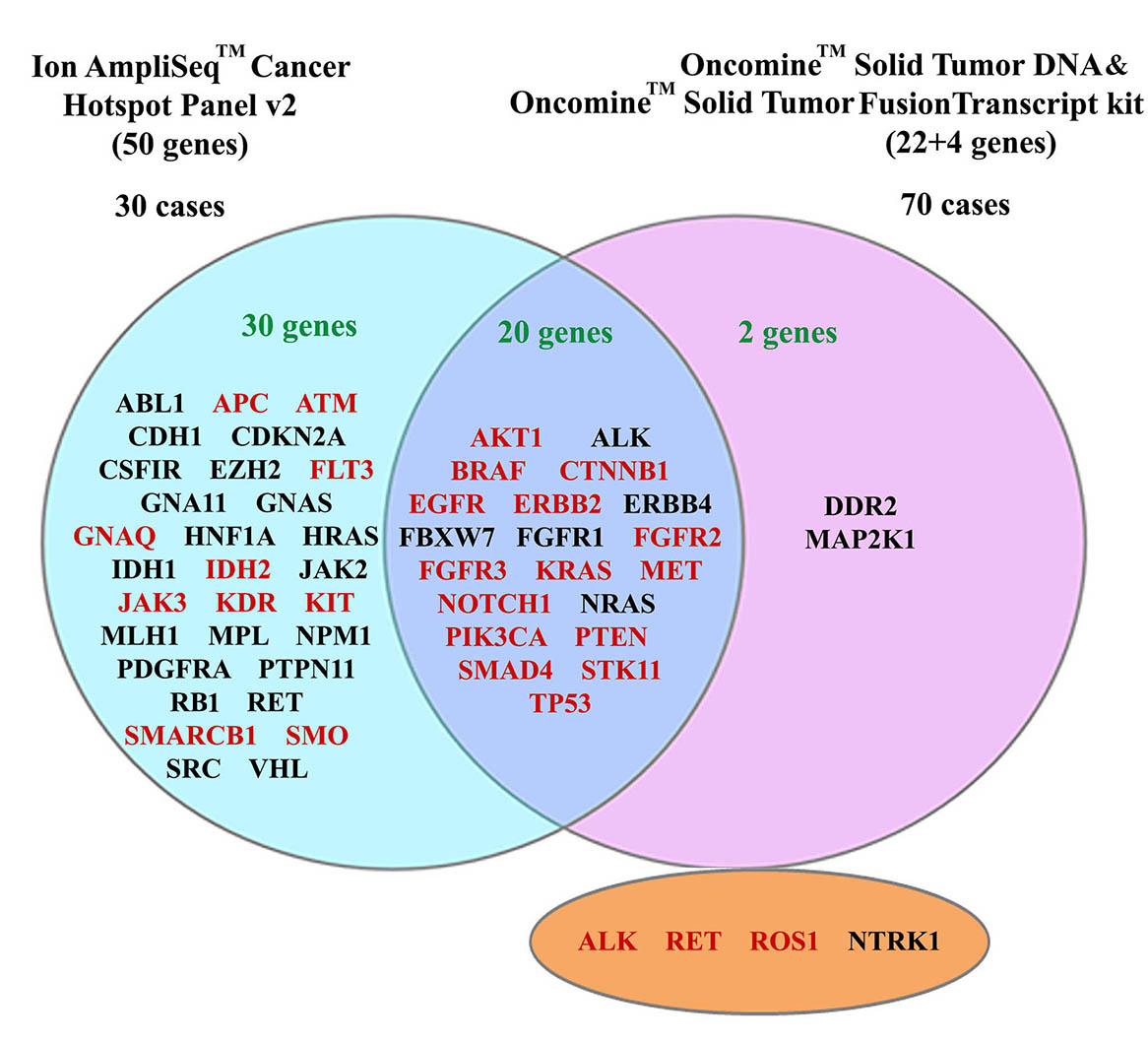 